                                   Town of Cornish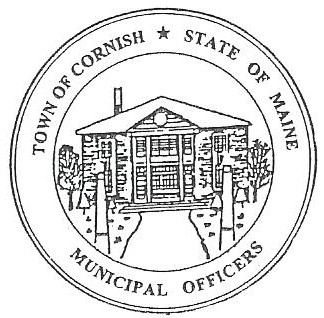                                     PLANNING BOARD                                                 17 Maple Street                                            Cornish, Maine 04020Telephone: 207.625.4324     Fax: 207.625.4416     E-mail: planningboard@cornishme.comBUSINESS MEETING AGENDA6:30 p.m.Monday, Sept 11, 2023Call to OrderAdjustments/Additions to the AgendaCommunications Received/Sent:A Cornish Historic Properties Guidelines On August 23, 2023, at the Cornish Special Town meeting the guidelines were passed by registered voters of Cornish.B. Michael and Lisa Fulginiti (ref.- U03 - 044).        1. A parking lot that has been put in by the Cottage House (ref. U03-041) – 6 High Rd.              a. Claiming it is a nuisance and an eyesore.              b. Was not notified in writing of the changed use of a Conditional Use Permit.              c. Has been invited to the workshop meeting on September 18, 2023.Review of Minutes: 08-07-23Old Business:Devon Libby - ref (R02-010C) - Wadsworth Lane.Joe Perry – ref (R01-002) proposed campground.New BusinessMiscellaneousPublic CommentAgenda Items for Next Meeting: Workshop – Monday, September 18, 2023 @ 6:30 PMAdjournment